Mẫu số 01CỘNG HÒA XÃ HỘI CHỦ NGHĨA VIỆT NAM
Độc lập - Tự do - Hạnh phúc	, ngày.... tháng.... năm ………….	PHIÉU ĐĂNG KÝ DỰ TUYỂN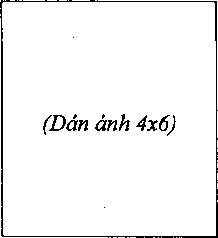 Vị trí dự tuyển(1):		………………………	Đơn vị dự tuyển(2):	………………………I. THÔNG TIN CÁ NHÂNHọ và tên:………………………………………………………………………….Ngày, tháng, năm sinh:	 Nam(3) 󠆼 󠆼󠆼 Nữ 󠆼󠆼Dân tộc:	Tôn giáo:.................................................................Số CMND hoặc Thẻ căn cước công dân:	Ngày cấp:	Nơi cấp:.....Số điện thoại di động để báo tin:	 Email:...................................Quê quán:		.............................................................................Hộ khẩu thường trú:................................................................................................Chỗ ở hiện nay (để báo tin): 		..............................................Tình trạng sức khoẻ:	, Chiều cao:	, Cân nặng:	kgThành phần bản thân hiện nay:.................................................................................Trình độ văn hoá:			Trình độ chuyên môn: 			II. THÔNG TIN Cơ BẢN VÈ GIA ĐÌNHIII. THÔNG TIN VẺ QUÁ TRÌNH ĐÀO TẠOIV. THÔNG TIN VỀ QUÁ TRÌNH CÔNG TÁC (nếu có)!MIỄN THI NGOẠI NGỮ, TIN HỌC(Thí sinh thuộc diện miễn thi ngoại ngữ, tin học cần ghi rõ lý do miễn thi ở mục này)Miễn thi ngoại ngữ do:			Miễn thi tin học do:	.................................................ĐĂNG KÝ DỰ THI MÔN NGOAI NGỮ (Thí sinh lựa chọn và ghi rõ đăng ký thi một trong năm thứ tiếng: Anh, Nga, Pháp, Đức, Trung Quốc hoặc ngoại ngữ khác theo yêu cầu của vị trí việc làm tại Thông báo tuyển dụng. Thí sinh được miễn thi môn ngoại ngữ không phải điền thông tin ở mục này).Đăng ký dự thi ngoại ngữ:	ĐÓI TƯỢNG ƯU TIÊN (nếu có)Tôi xin cam đoan những lời khai trên của tôi là đúng sự thật. Sau khi nhận được thông báo trúng tuyển tôi sẽ hoàn thiện hồ sơ theo quy định. Nếu sai sự thật thì kết quả tuyển dụng của tôi sẽ bị cơ quan, đơn vị có thẩm quyền tuyển dụng hủy bỏ, tôi sẽ chịu trách nhiệm trước pháp luật và cam kêt không đăng ký tham gia kỳ tuyển dụng kế tiếp tại cơ quan tuyển dụng./.NGƯỜI VIẾT PHIẾU(Kỷ, ghi rõ họ tên)Ghi chú:Ghi đúng vị trí việc làm đăng ký dự tuyển;Ghi đúng tên cơ quan, tổ chức, đơn vị có chỉ tiêu tuyển dụng;Người viết phiếu tích dấu X vào ô tương ứng ô Nam, Nữ.MốiquanhêHo và tên Ngày, tháng, năm sinhQuê quán, nghề nghiệp, chức danh, chức vụ, đơn vị công tác, học tập, nơi ở (trong, ngoài nước); thành viên các tổ chức chính trị - xã hộiNgày, tháng, năm cấp văn bằng, chứng chỉTêntrường,cơ sởđào tao ẤcâpTrình   độ văn bằng, chứng chỉSố hiệu của văn bằng, chứng chỉChuyên ngành đào tạo (ghi theo bảng điểm)NgànhđàotạoHìnhthứcđàotạoXếploại bằng, chứng chỉTừ ngày, tháng, năm đến ngày, tháng, nămCơ quan, tổ chức, đơn vị công tácị*